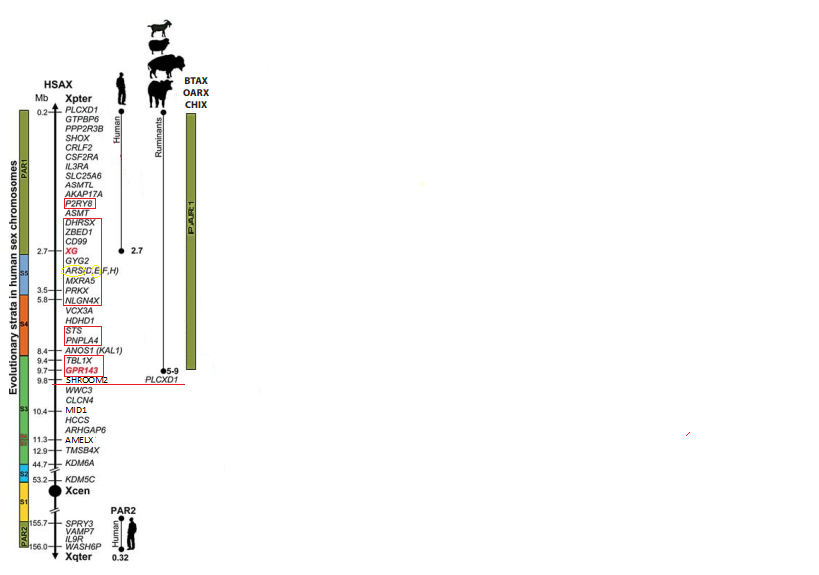 Figure S2. Locations of the 14 ovine expressed, X-linked genes in the ruminant pseudoautosomal region (PAR). The Human X chromosome (HSAX) is used to illustrate the organization of the human PARs (PAR1 and PAR2) and the evolutionary strata (S1-S5). Pseudoautosomal boundaries are shown by genes in pink texts. The human PAR1 is 2.7 Mb starting at the gene PLCXD1 and ending at XG.  The human PAR2 is 0.32 Mb. The ruminant PAR ranges from 5-9 Mb and starts at the gene GTPB6P and ends at GPR143. . In ruminants, the gene PLCXD1 is X-linked but not located in PAR and its location is marked by a red line below the ruminant PAR. The 14 expressed X-linked genes that are located in the ruminant PAR are enclosed in red boxes. They are P2RY8, DHRSX, ZBED1, CD99, XG, GYG2, ARSE, MXRA5, PRKX, NLGN4X, STS, PNPLA4, TBL1X, AND GPR143. Modified from Raudsepp et al. 2015. 